Publicado en  el 01/08/2016 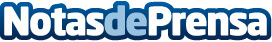 Ranking de las ciudades más bien valoradas para viajar en 2016¿Qué te parece si comenzamos la semana descubriendo uno de esos rankings que puede resultarnos tremendamente útiles a la hora de planear las vacaciones o una escapada? Nos estamos refiriendo a la lista "The World’s Best Cities" que la revista Travel + Leisure ha elaborado teniendo en cuenta la opinión de sus propios usuarios. En ella, incluye las 15 mejores ciudades del mundo en 2016Datos de contacto:Nota de prensa publicada en: https://www.notasdeprensa.es/ranking-de-las-ciudades-mas-bien-valoradas Categorias: Internacional Viaje Turismo http://www.notasdeprensa.es